Zespół Placówekul. Międzyrzecka 70A21-400 Łukówtel./fax. (025) 798-27-72e-mail: sekretariat@zsslukow.plhttp://www.zsslukow.plkoordynator – terapeuta – p. Aneta Świderska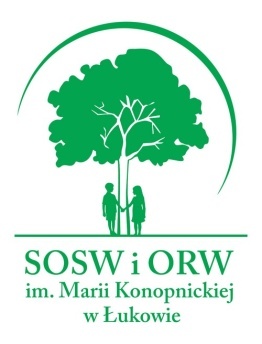 ZESPÓŁ PLACÓWEK W ŁUKOWIEjako wiodący ośrodek koordynacyjno - rehabilitacyjno - opiekuńczy na terenie naszego powiatu organizuje dla dzieci  oraz  ich rodzin bezpłatne formy  kompleksowej, specjalistycznej  pomocy w szczególności rehabilitacyjnej, terapeutycznej, fizykoterapeutycznej, psychologicznej, pedagogicznej i logopedycznej.W ramach zadań 2.4. Priorytetetem Programu „Za życiem” jest wczesne wspomaganie rozwoju dziecka i jego rodziny.Grupa docelowa: dzieci od 0 roku życia do czasu podjęcia nauki szkolnej ze szczególnym uwzględnieniem dzieci do 3 roku życia, 
u których występują wybrane schorzenia wg  ICD-10Placówka oferuje różnorodne formy i metody terapii:  rehabilitacja ruchowa,   diagnoza i terapia integracji sensorycznej,   masaż klasyczny, 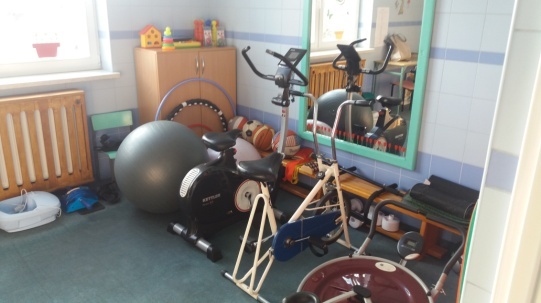  Tomatis, Biofeedback,  terapia logopedyczna, gimnastyka korekcyjna, tyflopedagogika, neurologopedia, metoda krakowska,  masaż ustno-twarzowych według S. Masgutowej,  terapia taktylna według S. Masgutowej, Metoda Dobrego Startu,  metoda ruchu rozwijającego W. Sherborne,   trening umiejętności społecznych,  metoda kinezjologii edukacyjnej P. Denissona,   metoda F. Affolter,   metoda Marii i Christophera Knillów,   poranny krąg - stymulacja polisensoryczna według pór roku,   sensoplastyka,  logorytmika,  niedyrektywna terapia zabawowa,  terapia behawioralna,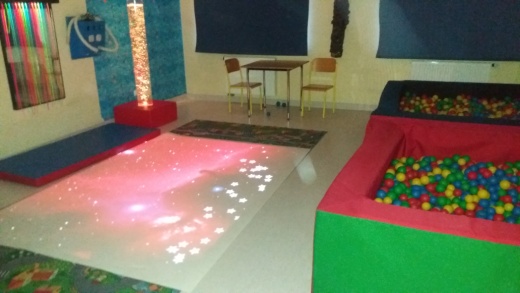   metoda opcji Son-Rise, metoda Floortime,  muzykoterapia,  felinoterapia,  dogoterapia.Program „Za życiem” skierowany jest też do rodzin z dzieckiem legitymującym się:orzeczeniem o niepełnosprawności alboorzeczeniem o lekkim, umiarkowanym lub znacznym stopniu niepełnosprawnościoraz do dzieci i młodzieży  posiadających:opinię o potrzebie wczesnego wspomagania rozwoju dziecka,orzeczenie o potrzebie kształcenia specjalnego luborzeczenie o potrzebie zajęć rewalidacyjno-wychowawczych, o których mowa w przepisach ustawy o systemie oświaty, i ich rodzin.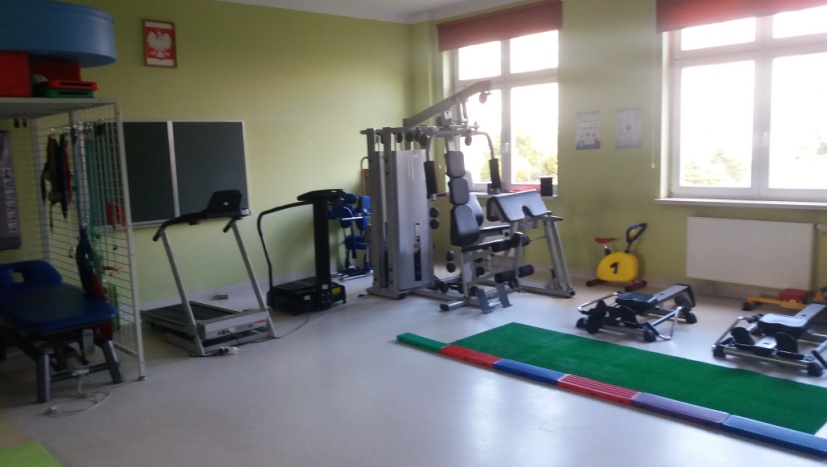 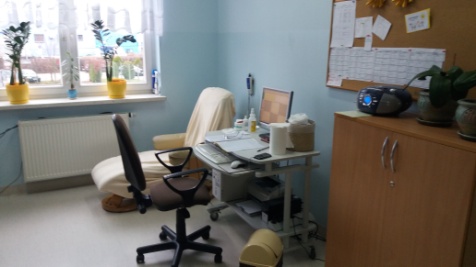 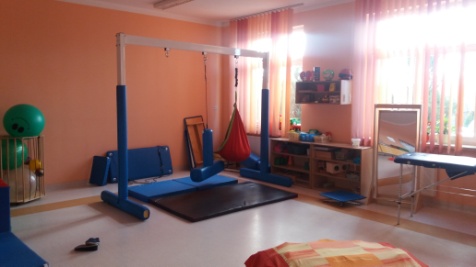 